Lesson 3: Constructing Bar GraphsLearn the different parts of a bar graphLearn how to construct a bar graph from a predetermined scenario presented in a table.Steps to complete a bar graph 
Decide on a title for your graph Draw the vertical and horizontal axes.Label the horizontal axes Label the vertical axesDecide on the scale. Explain that you should consider the least and the greatest number shown on the graph. Discuss what range of numbers should be shown on this bar graphDraw a bar to show the total for each fact and label each bar Answer the following questions using the above bar graph.What is the range of values on the horizontal scale?How many categories are in the graph?Which after-school activity do students like the most?Which after- school activity do students like the least?How many students like to talk on the phone?How many students like to earn money?Which two activities are liked almost equally?Question 1:Students in Mrs. Soltanidji’s class were surveyed about fast food restaurant and asked to choose the one fast food restaurant they liked most to eat at. The table below summarized the data collected from this survey. Use this date to construct a bar graph.Answer the following questions using your graph above:Which fast food restaurant was preferred most?Which fast food restaurant was preferred by 3 students?How many students preferred Subway? Which fast food restaurant was preferred?Learning Goals: Topic: Constructing Bar GraphA bar graph is useful for comparing facts. The bars provide a visual display for comparing quantities in different categories.titleThe title tells us what the graph is about.labelsThe labels tell us what kinds of facts are listed.barsThe bars show the facts.grid linesGrid lines are used to create the scale.categoriesEach bar shows a quantity for a particular category.Example(s): A survey of students' favorite after-school activities was conducted at a school. The table below shows the results of this survey.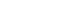 Because the data in this table is not changing over time, a line graph would not be a good way to display this data. Each quantity listed in the table corresponds to a particular category. Practice Questions: Students in a class voted on their favorite fruit. Each student voted once. The table below summarizes the data collected from the class vote. Use this date to construct a bar graph. Remember to follow the steps outlined above.Question 2:The amount of fat in 5 different foods was measured as a percent. The data is summarized in the table below. Use this date to construct a bar graph.Question 2:The amount of fat in 5 different foods was measured as a percent. The data is summarized in the table below. Use this date to construct a bar graph.Question 2:The amount of fat in 5 different foods was measured as a percent. The data is summarized in the table below. Use this date to construct a bar graph.Question 2:The amount of fat in 5 different foods was measured as a percent. The data is summarized in the table below. Use this date to construct a bar graph.Answer the following questions using your bar graph above:Answer the following questions using your bar graph above:Answer the following questions using your bar graph above:11What is the title of this bar graph?   22What is the range of values on the (vertical) scale?33How many categories are in the graph?44What is the difference in percentage of fat between peanut butter and almond butter?55Which food had the lowest percentage of fat?66What percentage of fat is in bacon?Strand 4 Lesson 3 Assessment: Strand 4 Lesson 3 Assessment: Strand 4 Lesson 3 Assessment: Strand 4 Lesson 3 Assessment: Strand 4 Lesson 3 Assessment: Strand 4 Lesson 3 Assessment: Strand 4 Lesson 3 Assessment: Fast food restaurantStudent votesTim Horton11Subway6Mr. Greek12Johnny’s burgers3McDonalds10